DOKUMEN-DOKUMEN YANG DIPERLUKAN UNTUK PENDAFTARAN(MAL / PERMOHONAN MENDAKWA ATAU MEMBELA ORANG MISKIN)PERHATIAN: Sila sediakan dokumen-dokumen berikut sebelum pendaftaran.Salinan dokumen bertanda ( * ) hendaklah disahkan benar oleh agensi berkenaanSetiap borang permohonan hendaklah diisi dengan kemas, jelas dan mudah untuk dibaca (TULISAN BERTAIP DIGALAKKAN)Setiap salinan dokumen hendaklah disediakan dengan kertas bersaiz A4.Setiap tuntutan hendaklah didaftarkan oleh Plaintif atau Peguam Syarie yang telah dilantik sahaja.Salinan Saman/ Dokumen PERLU ditambah mengikut bilangan, sekiranya pihak-pihak melebihi daripada  seorang. (jika berkaitan sahaja).Pendaftaran tidak akan diterima (ditolak) JIKA GAGAL mengemukakan dokumen tersebut dengan lengkap.Penggunaan cecair pemadam (liquid paper) adalah dilarang.BAYARAN PENDAFTARANPermohonan dan Afidavit (RM25.00)	Tambahan bagi setiap ekshibit (RM1.00)Perintah/ Penghakiman (RM13.00)Untuk kegunaan pejabat sahaja Nota: tandakan (  ) pada petak berkenaan. (dokumen yang diterima daripada pelanggan)Disemak	: …………….…..								Tarikh		:								Disahkan	: …………….…..Tarikh		:BORANG MS 4ENAKMEN TATACARA MAL MAHKAMAH SYARIAHNEGERI SABAH 2004(Subseksyen 31(2))PERMOHONAN(KEBENARAN PERNIKAHAN SECARA WALI RAJA)DI DALAM MAHKAMAH RENDAH/TINGGI SYARIAH DI …………………DI NEGERI SABAHPERMOHONAN NO.: ………………………………..……….. …………………………………..……………………………. 		PEMOHON(*NO. K/P/ PASPORT: …………………………………….)Ambil perhatian bahawa ………………………………………………………………………...Pemohon yang dinamakan di atas bercadang untuk memohon kepada Mahkamah Rendah/Tinggi Syariah di …………………………… pada hari …………….… pada ….…… haribulan ………….…………..., 20…….. pukul ……………… pagi/ petang untuk mendapatkan suatu perintah bahawa:Mahkamah mengeluarkan Perintah Kebenaran bernikah secara Wali Raja dikeluarkan berdasarkan seksyen 31(1) Enakmen Tatacara Mal Mahkamah Syariah Negeri Sabah 2004;atas alasan yang dinyatakan dalam afidavit yang dilampirkan.    					………………………………………………………. 				Pemohon (atau Peguam Syarie bagi Pemohon)BORANG MS 4ENAKMEN TATACARA MAL MAHKAMAH SYARIAHNEGERI SABAH 2004(Subseksyen 31(1))AFIDAVIT DI DALAM MAHKAMAH RENDAH/TINGGI SYARIAH DI …………………DI NEGERI SABAHPERMOHONAN NO.: ………………………………..……….. ………………………………………..					PEMOHONSaya ………………………………….……… *No. K/P/ Pasport: …………………………... yang beralamat di………………………………………………………………………………………………………………………………………………….………………………….….……………………………….……... bersumpah dan menyatakan seperti yang berikut:(Nyatakan dalam perenggan bernombor fakta-fakta yang hendak dideposkan dalam afidavit) BUTIRAN PEMOHONSaya adalah Pemohon dalam kes ini.(Sesalinan Kad Pengenalan/ Pasport/ Akuan Pengesahan Pemastautin ditandakan sebagai ekshibit ………………)Saya *belum/ telah bernikah pada tarikh …...……………di …...………………….... .(Sesalinan Surat Perakuan Nikah ditandakan sebagai ekshibit ………………)(jika berkaitan)PERENGGAN 3 – HENDAKLAH DIISI SEKIRANYA PERNAH BERCERAI KALI PERTAMA DAN RUJU’/NIKAH SEMULASaya *pernah/ tidak pernah bercerai pada tarikh …...…………… dengan talaq …………. dan telah *ruju’/ nikah semula pada tarikh …...…………… .(Sesalinan Surat Perakuan Ruju’/ Nikah ditandakan sebagai ekshibit ………………)Saya telah bercerai pada tarikh …...……………(Sesalinan Surat Perakuan Cerai ditandakan sebagai ekshibit ………………)*Suami/ isteri saya *masih hidup/ telah meinggal dunia pada tarikh …...……………(Sesalinan Sijil Kematian ditandakan sebagai ekshibit ………………)BUTIRAN PERMOHONANSaya mempunyai tuntutan yang berpatutan terhadap ............ yang beralamat di........... untuk (di sini nyatakan dengan ringkas lagi padat tuntutan dan kausa tindakan dan segala fakta matan kes itu)............................................................................................................................(Sesalinan .......... (lampirkan apa-apa dokumen berkaitan dan ditandakan sebagai ekshibit ……………..)Saya berhasrat untuk membawa tindakan terhadap .................. tersebut tetapi tidak berupaya membayar fi Mahkamah baginya kerana (nyatakan sebab mengapa Pemohon tidak berupaya membayar fi Mahkamah)   ..................................................................... ......................................................................Saya adalah seorang Defendan (jika kes asal bermula dengan Saman) dalam tindakan ini dan mempunyai pembelaan yang baik dalam tindakan ini atas alasan-alasan berikut; (nyatakan alasan-alasan ringkas lagi padat alasan-alasan pembelaan)8.1 .......................................................................... ......................................................................... Saya mempunyai tuntutan balas yang berpatutan terhadap Plaintif bagi (nyatakan dengan ringkas lagi padat tuntutan balas itu dan segala fakta matan yang berhubungan dengannya):………………………………………………………………………………....…………………………………………………………………………………………………………………………………………………...Saya juga *telah/ tidak pernah membuat iklan di akhbar (nama syarikat akhbar)  ………….…….………….……….… pada tarikh …...…………….(Sesalinan Iklan ditandakan sebagai ekshibit ………………..)(jika ada)Saya tidak berupaya membayar fi Mahkamah bagi pembelaan (atau tuntutan balas) saya sebab: (nyatakan mengapa Pemohon tidak berupaya membayar fi Mahkamah)................................................................................................................................................Saya memohon kepada Mahkamah kebenaran * mendakwa .................................. tersebut / membela (dan membawa suatu tuntutan balas dalam) tindakan ini sebagai orang miskin.Saya mengaku bahawa pernikahan yang dicadangkan ini adalah dengan kerelaan sendiri tanpa paksaan dari mana-mana pihak Oleh yang demikian, saya memohon agar Mahkamah meluluskan permohonan saya seperti yang dipohon selari dengan peruntukkan di bawah Seksyen 31(1) Enakmen Tatacara Mal Mahkamah Syariah Negeri Sabah 2004 atau apa-apa perintah yang difikirkan patut oleh Mahkamah Yang Mulia ini.Diangkat sumpah pada ……… haribulan ………… 20.….. di ……………………………..…………..……oleh …………………………………………………….          ………………………								       Tandatangan PemohonDi hadapan saya,………………………  									  Hakim/ PendaftarNOTA: (*sila potong mana yang tidak berkaitan)PerintahKebenaran mendakwa/ membela (dan membawa tuntuatn balas) sebagai orang miskin diberikan pada ......................... haribulan ................. 20.........BORANG MS 27ENAKMEN TATACARA MAL MAHKAMAH SYARIAHNEGERI SABAH 2004(Subseksyen 114(2))PENGENALPASTIAN EKSHIBITDI DALAM MAHKAMAH RENDAH/TINGGI SYARIAH DI …………………DI NEGERI SABAHPERMOHONAN NO.: ………………………………..……….. ANTARA………………………………………..					PEMOHONIni ialah ekshibit bertanda “………………………………………………………………….…”,yang disebut di dalam afidavit ……………………………….…………………………………yang diangkat sumpah di hadapan saya pada ………. haribulan ……………….…………20…….………………………………………..Hakim / Pendaftar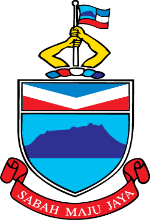     *Untuk diisi oleh Pemohon / Plaintif. Sila isi dengan HURUF BESARBILDOKUMEN YANG DIPERLUKANSEMAKAN PELANGGANSEMAKAN MAHKAMAHPermohonan dan Borang Maklumat Diri2 Salinan* Salinan Kad Pengenalan/ Pasport – Pemohon /  Responden / Bakal Suami (jika ada)  2 salinanPemohon hendaklah bermastautin di dalam daerah berbidangkuasa.Jika alamat di dalam kad pengenalan bukan dalam bidangkuasa daerah tersebut, isi Borang Pengesahan Pemastautinan (Boleh didapati di kaunter/ laman web  JKSNS)*TEMPOH SAH LAKU ADALAH 6 BULAN DARI TARIKH PENDAFTARAN1 Salinan* Salinan Surat Perakuan Cerai / Sijil kematian suami (jika berkaitan) 2  salinanSalinan Perintah Poligami (jika berkaitan)2 salinanSurat Kebenaran bernikah kedutaan/ konsulat (jika bukan warganegara)2 salinanLaporan Siasatan JHEAINS 2 salinanSalinan Permohonan Berkahwin (JHEAINS) Lelaki dan Perempuan yang disokong JHEAINS2 salinan* Sijil lahir Pemohon dan Surat Perakuan Nikah Ibu bapa / Sijil kematian wali (jika berkaitan)2 salinan*Kad Perakuan Islam (Muallaf)2 salinanLaporan KAGAT sekiranya salah satu pihak anggota tentera  1 salinanDokumen-dokumen lain yang berkaitan (jika ada)2 salinanWAKTU PENDAFTARAN & PEMBAYARANMAHKAMAH TINGGI SYARIAHISNIN - KHAMISSesi 1	:     8.00 Pagi  – 12.30 TengahariSesi 2	:     2.00 Petang – 3.00 PetangJUMAATSesi 1	:     8.00 Pagi - 11.30 PagiSesi 2	:     2.00 Petang – 3.00 PetangNOTA : SILA HADIR 30 MINIT SEBELUM WAKTU BAYARAN DITUTUPBORANG MAKLUMAT DIRI(maklumat ini perlu dilengkapkan bersama borang permohonan / tuntutan)PEMOHON / PLAINTIFPEMOHON / PLAINTIFPEMOHON / PLAINTIFPEMOHON / PLAINTIFPEMOHON / PLAINTIF                 RESPONDEN / DEFENDAN                 RESPONDEN / DEFENDAN                 RESPONDEN / DEFENDAN                 RESPONDEN / DEFENDAN                 RESPONDEN / DEFENDANNamaNamaNo. Kad Pengenalan(Sila isi salah satu yang berkenaan)Baru        :Lama       :Tentera / Polis   :Pasport   :Baru        :Lama       :Tentera / Polis   :Pasport   :Baru        :Lama       :Tentera / Polis   :Pasport   :Baru        :Lama       :Tentera / Polis   :Pasport   :No. Kad Pengenalan(Sila isi salah satu yang berkenaan)Baru        :Lama       :Tentera / Polis   :Pasport   :Baru        :Lama       :Tentera / Polis   :Pasport   :Baru        :Lama       :Tentera / Polis   :Pasport   :Baru        :Lama       :Tentera / Polis   :Pasport   :Alamat untuk dihubungiAlamat untuk dihubungiPoskodPoskodPekerjaanPekerjaanTarikh LahirTarikh LahirUmurUmurBangsaBangsaTempat / Negeri AsalTempat / Negeri AsalMaklumat Peguam PlaintifMaklumat Peguam PlaintifMaklumat Peguam PlaintifMaklumat Peguam PlaintifMaklumat Peguam PlaintifMaklumat Peguam DefendanMaklumat Peguam DefendanMaklumat Peguam DefendanMaklumat Peguam DefendanMaklumat Peguam DefendanTetuan (Alamat)Tetuan (Alamat)No. Telefon & E-melNo. Telefon & E-melNo. Sijil Beramal & Tarikh TamatNo. Sijil Beramal & Tarikh TamatSila tandakan (√) sebagai pilihan hebahan makluman prosiding (mySMS / e-mel)Sila tandakan (√) sebagai pilihan hebahan makluman prosiding (mySMS / e-mel)Sila tandakan (√) sebagai pilihan hebahan makluman prosiding (mySMS / e-mel)Sila tandakan (√) sebagai pilihan hebahan makluman prosiding (mySMS / e-mel)Sila tandakan (√) sebagai pilihan hebahan makluman prosiding (mySMS / e-mel)Sila tandakan (√) sebagai pilihan hebahan makluman prosiding (mySMS / e-mel)Sila tandakan (√) sebagai pilihan hebahan makluman prosiding (mySMS / e-mel)Sila tandakan (√) sebagai pilihan hebahan makluman prosiding (mySMS / e-mel)Sila tandakan (√) sebagai pilihan hebahan makluman prosiding (mySMS / e-mel)Sila tandakan (√) sebagai pilihan hebahan makluman prosiding (mySMS / e-mel)No. TelefonNo. TelefonE-melE-mel